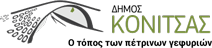                                                                                             30/10/2018ΑΝΑΚΟΙΝΩΣΗ «Δήλωση Κυψελών Διαχείμασης και Υποβολή Αιτήσεων στα πλαίσια υλοποίησης του προγράμματος για τη βελτίωση των συνθηκών παραγωγής και εμπορίας των προϊόντων της μελισσοκομίας έτους 2019 (Δράση 3.1 «Εξοπλισμός για τη διευκόλυνση των μετακινήσεων» και 3.2 «Οικονομική στήριξη της νομαδικής μελισσοκομίας»)Η Διεύθυνση Αγροτικής Οικονομίας και Κτηνιατρικής Π.Ε. Ιωαννίνων ενημερώνει τους μελισσοκόμους, ότι είναι σε εξέλιξη η καταγραφή των κυψελών διαχείμασης. Στα πλαίσια της καταγραφής αυτής παρακαλούνται όλοι οι μελισσοκόμοι να προσέλθουν στη Δ/νση Αγροτικής Οικονομίας και Κτηνιατρικής Π.Ε. Ιωαννίνων Γραφείο 112 (Παύλος Μαυρογιώργος και Παναγιώτα Λώλη, τηλ 26513 64112) για να δηλώσουν τον αριθμό κυψελών διαχείμασης.Για το τρέχον πρόγραμμα καταληκτική ημερομηνία αίτησης – δήλωσης διαχείμασης είναι η 21η Ιανουαρίου 2019 (21 - 01 – 2019 ημέρα Δευτέρα).Επισημαίνουμε ότι η δήλωση αυτή είναι υποχρεωτική για τους κατόχους μελισσοκομικών βιβλιαρίων και σε περίπτωση παράλειψής της θα αποκλείονται από όλα τα επιδοτούμενα προγράμματα. Υπενθυμίζεται ότι η αίτηση – δήλωση κυψελών διαχείμασης δεν είναι απαραίτητη στην περίπτωση που ο μελισσοκόμος διαθέτει μελισσοκομικό βιβλιάριο θεωρημένο κατά το διάστημα μεταξύ 1ης Σεπτεμβρίου και 31ης Δεκεμβρίου του έτους 2018 για το οποίο δηλώνονται οι κυψέλες διαχείμασης. Στην περίπτωση αυτή το θεωρημένο μελισσοκομικό βιβλιάριο επέχει θέση δήλωσης κυψελών διαχείμασης. Επιτόπιοι έλεγχοι μπορεί να γίνονται ανά πάσα στιγμή από τις αρμόδιες υπηρεσίες. Παράλληλα έχει ξεκινήσει η κατάθεση αιτήσεων και δικαιολογητικών για τις Δράσεις 3.1 «Εξοπλισμός για τη διευκόλυνση των μετακινήσεων» (αντικατάσταση κυψελών) και 3.2 «Οικονομική Στήριξη της νομαδικής μελισσοκομίας» (μετακίνηση μελισσοκόμων).Καταληκτική ημερομηνία κατάθεσης των δικαιολογητικών είναι η 21η Ιανουαρίου 2019 (21 – 01 – 2019, ημέρα Δευτέρα). Πληροφορίες σχετικά στο 2655360325 του Δήμου Κόνιτσας.